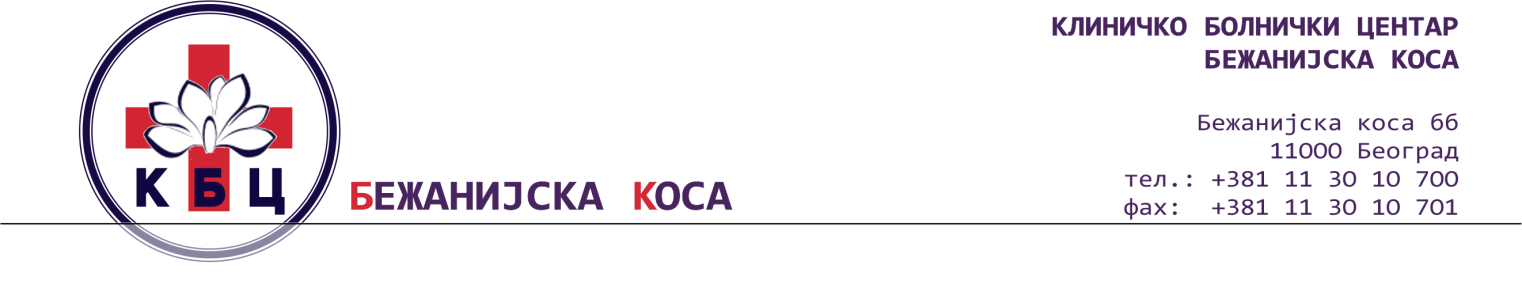 Број:3332/5Датум: 26.05.2020. годинеРЕПУБЛИКА СРБИЈАКЛИНИЧКО БОЛНИЧКИ ЦЕНТАР „БЕЖАНИЈСКА КОСА“ –БЕОГРАДБеоград, Бежанијска коса б.б.КОНКУРСНА ДОКУМЕНТАЦИЈАПОСТУПАК ЈАВНЕ НАБАВКЕ МАЛЕ ВРЕДНОСТИЈН МВ 11У/20ПРЕУЗИМАЊЕ ЦИТОТОКСИЧНОГ, ХЕМИЈСКОГ И ФАРМАЦЕУТСКОГ ОТПАДАЗа потребе КБЦ „Бежанијска коса“за период од 12 месеци_________________________________________________________Београд, Мај/Јун 2020. годинеКонкурсна документација има 32 стране.ОБРАЗАЦ ЗА КОВЕРАТ(исећи по овој линији)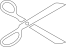 (исећи по овој линији)Напомена: Горњи део попунити, исећи по горњим линијама и залепити на полеђини коверте/кутије.Доњи део исећи по доњим линијама и залепити на предњу страну коверте/кутије.(исећи по овој линији)ПРИМАЛАЦ:КБЦ „БЕЖАНИЈСКА КОСА“Бежанијска коса б.б.11000 БеоградПОНУДАЈН МВ 11У/20НЕ ОТВАРАТИ !(исећи по овој линији)На основу члана 39 и члана 61. Закона о јавним набавкама („Сл. гласник РС” бр. 124/12, 14/15 и 68/15 у даљем тексту: ЗЈН), члана 6. Правилника о обавезним елементима конкурсне документације у поступцима јавних набавки и начину доказивања испуњености услова („Сл. гласник РС” бр. 29/13 и 104/13), Одлуке о покретању поступка бр. 3332/1 од 22.05.2020.године и Решења о именовању чланова комисије бр.3332/2 од 22.05.2020. године, Комисија за јавну набавку услуга – преузимање цитотоксичног, хeмијског и фармацеутског отпада за период од 12 месеци, сачинила јеКОНКУРСНУ ДОКУМЕНТАЦИЈУ ЗАЈН МВ 11У/20				1. Општи подаци о јавној набавци1.1.  Назив, адреса и интернет страница наручиоцаКлиничко болнички центар „Бежанијска коса“-Београд, 11080 Београд, Бежанијска коса бб, www.bkosa.edu.rsМатични број:…………………………………………07039743	Шифра делатности: …………………………………… 85110	ПИБ: …………………………………………………… 100200745	Текући рачун: …………………………………………. 840-633-661-54Врста поступка јавне набавке: Поступак јавне набавке мале вредности из члана 39. Закона о јавним набавкама.          На ову набавку ће се примењивати: Закон о јавним набавкама („Сл. гласник РС“ бр. 124/12,14/15 и 68/15); Закон о општем управном поступку у делу који није регулисан законом ојавним набавкама(Сл. лист СРЈ", бр. 33/97, 31/01, “Сл. Гласник РС“ бр. 30/10 и 18/16); Закон о облигационим односима након закључења уговора о јавној набавци ("Сл. лист СФРЈ", бр.29/78, 39/85, 57/89 и “Сл. Гласник РС“ бр. 31/93); Технички прописи везани за услуге која су предмет јавне набавкеПравилници које је објавило министарство финансија везано за поступак јавненабавке („Сл. ГласникРС“ бр. 29/13. и 31/13)Материјални прописи који ближе регулишу предмет јавне набавке или условeпредвиђене у конкурсној документацији.Предмет јавне набавке: услуга - преузимање цитотоксичног, хемијског и фармацеутског           отпада за период од 12 месециПоступак се спроводи ради закључења уговора о јавној набавци Лица за контактjavne.nabavke@bkosa.edu.rs Телефон број 011/2095-636, у времену од 9,00- 12,00 часова.Подаци о предмету јавне набавкеОпис предмета набавке – услуга - преузимање цитотоксичног, хемијског и фармацеутског отпада за период од 12 месеци		Назив и ознака из општег речника набавке: 90524000 – услуге у вези са медицинским отпадом 	Јавна набавка није обликована по партијама.  Врста, техничке карактеристике (спецификације), квалитет, количина и опис добара, радова или услуга, начин спровођења контроле и обезбеђивања гаранције квалитета, рок извршења, место извршења или испоруке добара, евентуалне додатне услуге и сл.Цитотоксични отпад спакован је у љубичасте кесе и кантице, фармацеутски отпад у црвене кесе а хемијски отпад налази се у оргиналној амбалажи уредно обележен.Транспортну амбалажу обезбеђује оператер који врши сакупљање и транспорт отпада.Опис услуге:Извршилац  је  у обавези да утовар врши сопственом радном снагом и механичким средствима уз поштовање одредби Закона о безбедности и здравља на раду Извршилац је у обавези да транспорт отпада врши возилом које поседује АДР дозволу, која се издаје од стране МУП-а Извршилац је у обавези да редовно и ажурно попуњава и оверава документа о кретању опасног отпада Извршилац је у обавези да Наручиоцу достави доказ о дефинитивном одлагању отпада Извршилац је у обавези да води евиденцију о начину поступања, траспорту и третману отпада и Наручиоцу доставља примерак евиденције.  Извршилац је у обавези да одреди и овласти лице за надзор и координацију спровођења услуге, преузимања, транспорта и дефинитивног одлагања отпада.  Квалитет - У складу са захтевима из техничке спецификације.2.6. Начин спровођења контроле и обезбеђивања гаранције квалитетаКонтрола извршених услуга се врши од стране стручне службе за управљање медицинским отпадом КБЦ „Бежанијска коса“.Најаву кретања опасног отпада на прописаном обрасцу врши власник отпада. 5 примерака предаје Оператеру. Оператер је дужан да након извршеног мерења отпада овери документ и врати примерке власнику отпада на даље поступање.2.7. Место и рок извршења услуге  Место извршења предметне услуге је Клиничко-болнички центар „Бежанијска коса“, Бежанијска коса бб. Цитотоксични отпад преузима се најмање 2 пута месечно (према потребама наручиоца и чешће)3.1. ОБАВЕЗНИ УСЛОВИ ЗА УЧЕШЋЕ У ПОСТУПКУ ЈАВНЕ НАБАВКЕИЗ ЧЛАНА. 75. ЗЈНПраво на учешће у овом поступку јавне набавке има понуђач који испуњаваобавезне услове за учешће у поступку јавне набавке дефинисане чланом 75. ЗЈН. Уколико понуду подноси група понуђача сви чланови групе понуђача дужни суда доставе доказе да испуњавају услове из члана 75. став 1., тачке 1) - 4). и члана 75., став 2. ЗЈН. Уколико понуђач подноси понуду са подизвођачем, понуђач је дужан да за подизвођача достави доказе да испуњава услове из члана 75. став 1. тач. 1) до 4) ЗЈН. У складу са чланом 78. став 5. ЗЈН лице које је уписано у регистар понуђача није дужно да приликом подношења понуде/пријаве доказује испуњење обавезних услова из члана 75. ЗЈН.3.1.1.Услов из члана 75. став 1., тачка 1) ЗЈН - да је понуђач регистрован код надлежног органа, односно уписан у одговарајући регистар;3.1.2.Услов из члана 75. став 1., тачка 2) ЗЈН- да понуђач и његов законски заступник није осуђиван за неко од кривчних дела као члан организоване криминалне групе, да није осуђиван за кривична дела против привреде, кривична дела против животне средине, кривично дело примања или давања мита, кривично дело преваре;3.1.3. Услов из члана 75. став 1., тачка 4) ЗЈН- да је понуђач измирио доспеле порезе, доприносе и друге јавне дажбине у складу са прописима Републике Србије или стране државе када има седиште на њеној територији;	Понуђач који има издвојену(е) пословну(е) јединицу(е) изван главног седишта има обавезу да измири доспеле порезе, доприносе и друге јавне дажбине у складу са прописима локалне самоуправе где се издвојена(е)  пословна(е)  једница(е) налази(е).3.1.4. Услов из члана 75. став 1., тачка 5) ЗЈН1.Важећа дозвола Министарства пољпоривреде и заштите животне средине Републике Србије за обављање делатности (Важећа дозвола за обављање делатности издату од надлежног органа – Дозвола за сакупљање, транспорт и складиштење отпада која обавезно садржи индексни број 160506*/18 01 06*/ 07 05 13*/ 18 01 08*/  15 01 10*, издата од стране  Министарсва Пољопривреде и заштите животне средине);3.1.5. Услов из члана 75. став 2.  ЗЈН- да понуђач при састављању понуде, изричито наведе да је поштовао обавезе које произилазе из важећих прописа о заштити на раду, запошљавању и условима рада, заштити животне средине, као и да нема забрану обављања делатности која је на снази у време подношења понуде.3.2. Упутство како се доказује испуњеност обавезних услова из члана 75. ЗЈНИспуњеност услова из члана 75. став 1. ЗЈН правно лице као понуђач, или подносилац пријаве, доказује достављањем следећих доказа:3.2.1.Услов из члана 75. став 1., тачка 1) ЗЈНДоказ за правна лица: Извод из регистра Агенције за привредне регистре, односно извод из регистра надлежног Привредног суда.за предузетнике: Извод из регистра Агенције за привредне регистре, односно извод из одговарајућег регистра.Овај доказ понуђач доставља и за подизвођача, односно достављају га сви чланови групе понуђача;3.2.2. Услов из члана 75. став 1., тачка 2) ЗЈНДоказ:за правна лица:1) Извод из казнене евиденције, или уверењe основног суда на чијем подручју се налази седиште домаћег правног лица, односно седиште представништва или огранка страног правног лица, којим се потврђује да правно лице није осуђивано за кривична дела против привреде, кривична дела против животне средине, кривично дело примања или давања мита, кривично дело преваре;2) Извод из казнене евиденције Посебног одељења за организовани криминал Вишег суда у Београду, којим се потврђује да правно лице није осуђивано за неко од кривичних дела организованог криминала; 3) Извод из казнене евиденције, односно уверење надлежне полицијске управе МУП-а, којим се потврђује да законски заступник понуђача није осуђиван за кривична дела против привреде, кривична дела против животне средине, кривично дело примања или давања мита, кривично дело преваре и неко од кривичних дела организованог криминала (захтев се може поднети према месту рођења или према месту пребивалишта законског заступника). Уколико понуђач има више законских заступника дужан је да достави доказ за сваког од њих. Доказ:за предузетнике и физичка лица: 1) Извод из казнене евиденције, или уверење надлежне полицијске управе МУП-а, којим се потврђује да није осуђиван за неко од кривичних дела као члан организоване криминалне групе, да није осуђиван за кривична дела против привреде, кривична дела против животне средине, кривично дело примања или давања мита, кривично дело преваре.Захтев се може поднети према месту рођења или према месту пребивалишта.Овај доказ понуђач доставља и за подизвођача, односно достављају га сви чланови групе понуђача;	Доказ не може бити старији од два месеца пре отварања понуда.3.2.3. Услов из члана 75. став 1., тачка 4) ЗЈНДоказ:1. Уверење Пореске управе Министарства надлежног за послове финансија да је измирио доспеле порезе и доприносе;2. Уверење надлежне управе локалне самоуправе да је измирио обавезе по основу изворних локалних јавних прихода или потврду Агенције за приватизацију да се понуђач налази у поступку приватизације. Понуђач који има издвојену пословну(е) јединицу(е)ван главног седишта понуђача, има обавезу да достави уверење надлежне управе локалне самоуправе на којој се издвојена пословна јединица налази да је измирио обавезе по основу изворних локалних јавних прихода, односно да је  измири доспеле порезе, доприносе и друге јавне дажбине у складу са прописима локалне самоуправе где се издвојена пословна једница налази.Овај доказ понуђач доставља и за подизвођача, односно достављају га сви чланови групе понуђача.Доказ не може бити старији од два месеца пре отварања понуда.3.2.4.Услов из члана 75. став 1. тачка. 5) ЗЈНДоказ: Дозвола за сакупљање, транспорт и складиштење отпада која обавезно садржи индексни број 160506*/180106*/ 070513*/180108*/150110*/, издата од стране  Министарсва Пољопривреде и заштите животне средине,       коју понуђач доставља у виду неоверене копије. Дозвола мора бити важећа у време подношења понуде као  и 30 дана по истеку времена предвиђеног за извршење услуге3.2.5. Услов из члана 75. став 2.  ЗЈНДоказ: Потписане изјаве. Изјава мора да буде потписана од стране овлашћеног лица понуђача.Уколико понуду подноси група понуђача, изјава мора бити потписана од стране овлашћеног лица сваког понуђача из групе понуђача.	У складу са чланом 78. став 5. ЗЈН лице које је уписано у регистар понуђача није дужно да приликом подношења понуде/пријаве доказује испуњење обавезних услова из члана 75. ЗЈН.Уместо доказа из чл. 75 став 1. тачка 1) до 4) ЗЈН понуђач може доставити изјаву на меморандуму понуђача да је уписан у Регистар понуђача који се води код Агенције за привредне регистре. Уз изјаву понуђач поднoси и копију решења о усвајању регистрационе пријаве у регистар понуђача са навођењем интернет странице на којој се може извршити провера података.4.1. ДОДАТНИ  УСЛОВИ ЗА УЧЕШЋЕ У ПОСТУПКУ ЈАВНЕ НАБАВКЕ ИЗ ЧЛАНА. 76. ЗЈНПонуђач који учествује у поступку ове јавне набавке, мора испунити додатне услове за учешће у поступку јавне набавке који су дефинисани чланом 76. ЗЈН.Додатне услове група понуђача испуњава заједно.4.1.1. Додатни услов из члана 76. став 2.  ЗЈН – финансијски капацитет - да понуђач  у последњих 6 месеци, који претходе месецу у коме је објављен позив за подношење понуда, није био у блокади дуже од 30 дана непрекидно4.1.2. Додатни услов из члана 76. став 2 ЗЈН – технички  капацитет    -   да понуђач поседује минимум једно возило за транспорт опасног отпада    -   фотокопија  АДР  важеће дозволе за транспорт опасног отпада  издата од стране МУП-а.4.1.3. Додатни услов из члана 76. став 2 ЗЈН – пословни капацитет    - доставити изјаву на меморандуму фирме, да су реализовани уговоре у најмањем износу од 1.000.000,00 динара без ПДВ-а у 2019. г., са минимум 5 здравсрвених установа    - да понуђач има дозволу за извоз цитотоксичног, хемијског и фармацеутског отпада ради уништења или уговор са овлашћеним извозником наведеног отпада.4.2.  Упутство како се доказује испуњеност додатних услова из члана 76. ЗЈН  и других додатних услова из члана 76.ЗЈНИспуњеност додатних услова из члана 76. став 2. ЗЈН, правно лице као понуђач, или подносилац пријаве, доказује достављањем следећих доказа:4.2.1. Додатни услов из члана 76. став 2.  ЗЈН – финансијски капацитетДоказ: Потврда о броју дана неликвидности коју издаје Народна банка Србије, Принудна наплата, Одељење за пријем, контролу и унос основа и налога, а која обухвата период од последњих 6 месеци који претходе месецу у коме је објављен позив. Посебне напомене:1) Наведене  доказе понуђач није у обавези да доставља уколико су подаци јавно доступни на интернет страници Агенције и Народне банке Србије. 2) У случају подношења заједничке понуде, задати услов о неопходном финансијском капацитету, чланови групе понуђача испуњавају заједно.3) Уколико понуђач наступа са подизвођачем, за подизвођача не доставља тражене доказе о финансијском капацитету, већ је дужан је да сам испуни задати услов.4.2.2. Додатни услов из члана 76. став 2.  ЗЈН – технички капацитетДоказ:фотокопија саобраћајне дозволе или  уговор о закупу/лизингу.фотокопија  АДР важеће дозволе за транспорт опасног отпада  издата од стране МУП-а.Уколико понуђач подноси понуду са подизвођачем, у складу са чланом 80. Закона, подизвођач мора да испуњава обавезне услове из члана 75. став 1. тач. 1) до 4) Закона и услов из члана 75. став 1. тачка 5) Закона, за део набавке који ће понуђач извршити преко подизвођача.Уколико понуду подноси група понуђача, сваки понуђач из групе понуђача, мора да испуни обавезне услове из члана 75. став 1. тач. 1) до 4) Закона, а додатне услове испуњавају заједно. Услов из члана 75. став 1. тач. 5) Закона, дужан је да испуни понуђач из групе понуђача којем је поверено извршење дела набавке за који је неопходна испуњеност тог услова.4.2.3. Додатни услов из члана 76. став 2.  ЗЈН – пословни капацитетДоказ:Изјава на меморандуму понуђача		Потврда или изјава корисника услуга да су услуге извршене у складу са одредбама закључених уговора                         5. КРИТЕРИЈУМ ЗА ОЦЕЊИВАЊЕ ПОНУДА И ДОДЕЛУ УГОВОРАКБЦ „Бежанијска коса“ извршиће избор најповољније понуде на основу критеријума „Најнижа понуђена цена“.5.1. . Елементе критеријума на основу којих ће наручилац извршити доделу уговора у ситуацији када постоје две или више понуда са истом понуђеном ценом.Уколико две или више понуда имају исту најнижу понуђену цену, као најповољнија биће изабрана понуда оног понуђача који је дао краћи рок преузимања отпада. Уколико два или више понуђача имају исти рок преузимања отпада као најповољнија биће изабрана понуда оног понуђача који је раније предао понуду.               6. Подношење понудаПонуда се сматра благовременом ако је у писарницу наручиоца пристигла и оверена заводним печатом наручиоца, у року за подношење понуда, закључно са даном 04.06.2020.године до 8 часова. Неблаговременом ће се сматрати понуда понуђача која није пристигла у писарницу наручиоца и није оверена заводним печатом наручиоца, у року за подношење понуда, закључно са даном 04.06.2020. године до 8:00 часова. Понуђач подноси понуду препорученом пошиљком или лично на адресу писарнице наручиоца. Комисија за јавну набавку наручиоца, по окончању поступка отварања понуда, вратиће понуђачу неблаговремено поднету понуду, неотворену, са назнаком да је поднета неблаговремено. Напомена: Понуде послате препорученом пошиљком морају стићи до рока предвиђеног за пријем понуде.Наручилац ће, по пријему одређене понуде, на коверти, односно кутији у којој се понуда налази, обележити време пријема и евидентирати број и датум понуде према редоследу приспећа. Уколико је понуда достављена непосредно наручилац ће понуђачу предати потврду пријема понуде. У потврди о пријему наручилац ће навести датум и сат пријема понуде. Понуда коју наручилац није примио у року одређеном за подношење понуда, односно која је примљена по истеку дана и сата до којег се могу понуде подносити, сматраће се неблаговременом.7. Отварање понудаЈавно отварање понуда одржаће се одмах након истека рока за подношење понуда, дана 04.06.2020.године у 11:00 часова на адреси: КБЦ „Бежанијска коса“, Београд, Бежанијска коса бб (Отварање понуда ће се обавити у просторијама наручиоца, Клиничко болнички центар "Бежанијска коса", Београд, Бежанијска коса бб, јавне набавке, зграда старе поликлинике.Отварању понуда могу присуствовати сва заинтересована лица.)Присутни представници понуђача пре почетка јавног отварања понуда морају Комисији наручиоца уручити писмена овлашћења за учешће у поступку јавног отварања понудаУПУТСТВО ПОНУЂАЧИМА КАКО ДА САЧИНЕ ПОНУДУ1.Понуда мора бити састављена на српском језику.Понуђач може, у делу који се односи на техничке карактеристике, квалитет и техничку документацију, да доставља документа и на енглеском, немачком, шпанском, руском или француском језику. У случају да наручилац у поступку прегледа и оцене понуда утврди да би део понуде који је достављен на страном језику требало да буде преведен на српски језик, понуђач има рок од 3 дана у којем је дужан да изврши превод тог дела понуде и достави га наручиоцу.У случају спора релевантна је верзија конкурсне документације, односно понуде, на српском језику.2. Начин на који понуда мора бити састављена и начин попуњавања образаца који су дати у конкурсној документацији (попуњавању података који су саставни део образаца)Понуђач подноси и доставља понуду која мора бити сачињена из 2 (два) посебна дела.Сваки од ових посебних делова садржи документа и обрасце који су наведени у конкурсној документацији.Сваки од два дела понуде мора бити повезан у посебне целине, у две посебне фасцикле које НИСУ СПОЈЕНЕ.Прва страна фасцикле треба да буде провидна, а документа се улажу у фасциклу бушењем листова са леве стране.Сваку страну (документ) који се улаже у посебне фасцикле понуђач треба да обележи редним бројем у доњем десном углу стране.У случају да понуду подноси група понуђача, све обрасце попуњава и потписује понуђач који је посебним актом сачињеним између чланова који чине групу понуђача одређен као носилац посла.2.1. Делови имају називе: Део 1 и Део 2.2.1.1. Део 1Садржај Дела 1 чине докази о испуњености услова за учествовање у поступку из члана 75. и 76. ЗЈН, на начин како је то наведено у конкурсној документацији.2.1.2. Део 2Садржај Дела  2 чине образац понуде и остали обрасци и документа који се достављају уз понуду, на начин како је то наведено у конкурсној документацији.2.1.3. Понуда се сматра исправном ако испуњава и остале захтеве и услове из конкурсне документације и ако испуњава остале одредбе Закона о јавним набавкама (без обзира да ли су све релевантне одредбе ЗЈН наведене у конкурсној документацији).Докази о испуњености услова могу се достављати у неовереним копијама, а наручилац може пре доношења одлуке о додели уговора, захтевати од понуђача, чија је понуда на основу извештаја комисије за јавну набавку оцењена као најповољнија, да достави на увид оригинал или оверену копију свих или појединих доказа.Ако је понуђач доставио изјаву из члана 77. став 4. ЗЈН, наручилац може пре доношења одлуке о додели уговора да тражи од понуђача чија је понуда оцењена као најповољнија да достави на увид оригинал или оверену копију свих или појединих доказа о  испуњености услова.Ако понуђач чија је понуда оцењена као најповољнија у року од пет дана од дана упућивања позива не достави на увид оригинал или оверену копију тражених доказа, наручилац ће његову понуду одбити као неприхватљиву.Понуђач није дужан да доставља доказе који су јавно доступни на интернет страницама надлежних органа и да наведе који су то докази.Наручилац неће одбити као неприхватљиву понуду зато што не садржи доказ одређен ЗЈН или конкурсном документацијом, ако је понуђач, навео у понуди интернет страницу на којој су тражени подаци јавно доступни.Уколико је доказ о испуњености услова електронски документ, понуђач доставља копију електронског документа у писаном облику, у складу са законом којим се уређује електронски документ, осим уколико подноси електронску понуду када се доказ доставља у изворном електронском облику.Да би Понуда била прихватљива мора да садржи:Изјаву понуђача о испуњености обавезних услова из члана 75. став 1. тачке 1-4 Закона или доказе о испуњености обавезних услова из наведеног члана Попуњену, печатом оверену и потписану Изјаву да подизвођач, уколико је понуда са подизвођачем, испуњава обавезе услове из члана 75. став 1. ЗаконаРегистровану, бланко Меницу за озбиљност понуде са Меничним овлашћењем и картоном депонованих потписаПопуњену, печатом оверену и потписану понуду са обрасцем структуре цена, са свим прилозимаПопуњен образац са подацима о понуђачуПопуњен образац са подацима о подизвођачу, уколико је понуда са подизвођачемПопуњен образац са подацима о учеснику у заједничкој понуди, уклико је понуда заједничкаПопуњен, печатом оверен и потписан Модел уговораПопуњену, печатом оверену и потписану Изјаву о независној понудиПопуњену, печатом оверену и потписану Изјаву о испуњености услова из члана 75.став 2. ЗаконаДозволу за обављање делатности издату од стране Министарства за пољопривреду и заштите животне средине.Наведене доказе о испуњености додатних услова 2.1.4. Упутство о начину слања и попуњавања образацаУ складу са чланом 20. ЗЈН, понуђачу се конкурсна документација доставља путем електронске поште, у WORD (doc.) и/или EXCEL (xls.) формату.У складу са чланом 20. став 6. ЗЈН, заинтересовано лице/понуђач/кандидат, који је путем електронске поште (или факсом) примио конкурсну документацију (или било који други документ из поступка јавне набавке), ДУЖАН је да на исти начин, оном од кога је документ примио, потврди пријем тог документа.Електронска потврда о пријему конкурсне документације (или било ког другог документа из поступка јавне набавке) коју достави заинтересовано лице/понуђач/кандидат, претставља доказ да је извршено достављање докумената.2.1.5. Након попуњавања и штампања образаца, овлашћено лице понуђача потписује обрасце.Обрасце који су део конкурсне документацији, односно податке који у њима морају бити попуњени, понуђач може да попуни  и штампаним словима, јасно, читљиво, хемијском оловком, а овлашћено лице понуђача ће их након попуњавања потписати и оверити печатом.Образац понуде не може се попуњавати графитном оловком или фломастером.Свака учињена исправка мора бити оверена печатом и потписана од стране овлашћеног лица. Свакo бељење или подебљавање бројева мора се парафирати и оверити од стране овлашћеног лица.Уколико понуђачи подносе заједничку понуду, група понуђача може да се определи да обрасце дате у конкурсној документацији потписују сви понуђачи из групе понуђача или група понуђача може да одреди једног понуђача из групе који ће попуњавати и потписивати обрасце дате у конкурсној документацији.3. Могућност  подношења понуде за поједине партије  или за све партијеЈавна набавка није обликована по партијама.4. Могућност  подношења понуде са варијантамаНије могуће поднети понуду са варијантама. 5. Начин измене, допуне и опозива понуде у смислу члана 87. став 6. ЗЈНУ року за подношење понуда понуђач може изменити, допунити или опозвати своју понуду, на начин који је одређен за подношење понуде. Понуђач је дужан да јасно назначи који део понуде мења, односно која документа накнадно доставља.По истеку рока за подношење понуда понуђач не може да повуче нити да мења своју понуду. Уколико понуђач промени или повуче своју понуду, или уколико не потпише уговор о јавној набавци када је његова понуда изабрана као најповољнија, наручилац је овлашћен да уновчи гаранцију дату уз понуду (ако је она тражена).  Измена, допуна или опозив понуде се може поднети непосредно (лично) или путем поште на адресу наручиоца. Понуђач подноси измену, допуну или опозив понуде у затвореној коверти овереној печатом. Понуђач може да поднесе само једну понуду.Измену, допуну или опозив понуде треба доставити на адресу: КБЦ „Бежанијска коса“ Бежанијска коса бб, Београдса назнаком:„Измена понуде за јавну набавку ЈН МВ 11У/20- НЕ ОТВАРАТИ” или„Допуна понуде за јавну набавку ЈН МВ 11У/20- НЕ ОТВАРАТИ” или„Опозив понуде за јавну набавку ЈН МВ 11У/20- НЕ ОТВАРАТИ”  или„Измена и допуна понуде за јавну набавку ЈН МВ 11У/20 - НЕ ОТВАРАТИ”.На полеђини коверте или на кутији навести назив и адресу понуђача. У случају да понуду подноси група понуђача, на коверти је потребно назначити да се ради о групи понуђача и навести називе и адресу свих учесника у заједничкој понуди.По истеку рока за подношење понуда понуђач не може да повуче нити да мења своју понуду.6. Самостална понудаПонуђач који је самостално поднео понуду не може истовремено да учествује у заједничкој понуди или као подизвођач, нити може да учествује у више заједничких понуда.У понуди (обрасцу понуде), понуђач наводи на који начин подноси понуду, односно да ли подноси понуду самостално, или као заједничку понуду, или подноси понуду са подизвођачем.7. Делимично извршење понуде од стране подизвођача Понуђач који понуду подноси са подизвођачем дужан је да у обрасцу понуде наведе проценат укупне вредности набавке који ће поверити подизвођачу и/или део предмета набавке који ће извршити преко подизвођача.Проценат укупне вредности набавке који ће бити поверен подизвођачу не може бити већи од 50 %.Ако понуђач у понуди наведе да ће делимично извршење набавке поверити подизвођачу, дужан је да наведе назив подизвођача. Уколико уговор између наручиоца и понуђача буде закључен, тај подизвођач ће бити наведен у уговору.Понуђач је дужан да наручиоцу, на његов захтев, омогући приступ код подизвођача, ради утврђивања испуњености тражених услова.Понуђач је дужан да за подизвођаче достави доказе о испуњености обавезних услова из члана 75. став 1. тачке  1) до 4)  ЗЈН,  а доказ о испуњености услова из члана 75. став 1. тачка 5) за део набавке који ће извршити преко подизвођача.Ако је за извршење дела јавне набавке чија вредност не прелази 10% укупне вредности јавне набавке потребно испунити обавезан услов из члана 75. став 1. тачка 5), понуђач може доказати испуњеност тог услова преко подизвођача којем је поверио извршење тог дела набавке.Понуђачу потпуности одговара наручиоцу за извршење обавеза из поступка јавне набавке, односно за извршење уговорних обавеза, без обзира на број подизвођача.8. Заједничка понудаПонуду може поднети група понуђача. Сваки понуђач из групе понуђача мора да испуни обавезне услове из члана 75. став 1. тач. 1) до 4) ЗЈН, а додатне услове испуњавају заједно.Услов из члана 75. став 1. тачка 5) ЗЈН дужан је да испуни понуђач из групе понуђача којем је поверено извршење дела набавке за који је неопходна испуњеност тог услова. Саставни део заједничке понуде је споразум којим се понуђачи из групе међусобно и према наручиоцу обавезују на извршење јавне набавке, а који садржи податке:1) податке о члану групе који ће бити носилац посла, односно који ће поднети понуду и који ће заступати групу понуђача пред наручиоцем;2)опис послова сваког од понуђача из групе понуђача у извршењу уговора.Понуђачи који поднесу заједничку понуду одговарају неограничено солидарно према наручиоцу.Задруга може поднети понуду самостално, у своје име, а за рачун задругара или заједничку понуду у име задругара.Ако задруга подноси понуду у своје име за обавезе из поступка јавне набавке и уговора о јавној набавци одговара задруга и задругари у складу са законом.Ако задруга подноси заједничку понуду у име задругара за обавезе из поступка јавне набавке и уговора о јавној набавци неограничено солидарно одговарају9. Захтеви наручиоца у погледу траженог начина и услова плаћања, гарантног рока, и других околности од којих зависи прихватљивост 9.1.Плаћање ће се вршити 90 дана од дана извшене услуге, на рачун понуђача, а на основу обострано потписаног радног налога, да су радови извршени у свему према уговору, испостављеног рачуна који, поред основних података и података из члана 42  Закона о ПДВ („Службени гласник РС“, бр. 84/2004) садржи и податке захтеване од стране наручиоца, и то:  назив и број јавне набавке, број Уговора, јединицу мере, цену по јединици мере, назив произвођача. Авансно плаћање није дозвољено.9.2. Захтев у погледу рока извршења услуга:Рок извршења услуга је по хитности и динамици коју одредђује наручилац. Рок извршења посла-преузимање отпада је максимално 5 (пет) дана од пријема захтева/позива Наручиоца.9.3. Захтев у погледу рока важења понуде:Рок важења понуде не може бити краћи од 90 дана од дана отварања понуда. Наручилац ће, у случају истека рока важења понуде, у писаном облику да затражи од понуђача продужење рока важења понуде. Понуђач који прихвати захтев за продужење рока важења понуде не може мењати понуду10. Валута и начин на који мора да буде наведена и изражена цена у понудиЦена мора бити исказана у динарима, без и са порезом на додату вредност.Износ ПДВ-а мора бити посебно наведен, као и укупна цена понуде са ПДВ-ом.Ако понуђена цена укључује увозну царину и друге дажбине, понуђач је дужан да тај део одвојено искаже у динарима у обрасцу понуде.Цена је фиксна и не може се мењати до коначног извршења уговора.          Наручилац може да одбије понуду због неуобичајено ниске цене.У складу са чланом 92. ЗЈН, неуобичајено ниска цена је понуђена цена која значајно одступа у односу на тржишно упоредиву цену и изазива сумњу у могућност извршења јавне набавке у складу са понуђеним условима.Ако наручилац оцени да понуда садржи неуобичајено ниску цену, од понуђача ће захтевати да детаљно образложи све њене саставне делове које сматра меродавним, а нарочито наводе у погледу економике начина градње, производње или изабраних техничких решења, у погледу изузетно повољних услова који понуђачу стоје на располагању за извршење уговора или у погледу оригиналности производа, услуга или радова које понуђач нуди.Рок за достављање одговора на захтев наручиоца за детаљно образложење свих делова цене, износи 3 (три) дана од дана пријема захтева.Наручилац ће по добијању образложења проверити меродавне саставне елементе понуде.11. Средства обезбеђења Као средство обезбеђења којим понуђач обезбеђују испуњење својих обавеза у поступку јавне набавке, као и испуњење својих уговорних обавеза, подноси меницу и банкарску гаранцију.11.1.Меница за озбиљност понудеПонуђач је дужан да уз понуду достави сопствену бланко меницу са меничним овлашћењем за озбиљност понуде, која се издаје на износ у висини од 10% од понуђене цене без ПДВ-а.Меница мора бити регистрована у надлежном регистру Народне банке Србије. Меница мора бити оверена печатом и потписана од стране лица овлашћеног за заступање.Уз меницу мора бити достављена копија картона депонованих потписа који је издат од стране пословне банке коју понуђач наводи у меничном овлашћењу – писму.	Наручилац ће уновчити гаранцију дату за озбиљност понуде у следећим случајевима:	- уколико понуђач након истека рока за подношење понуда повуче или жели да измени своју понуду,	- уколико понуђач чија је понуда изабрана као најповољнија не потпише уговор о јавној набавци.11.2.Меница за добро извршење послаПонуђач коме је додељен уговор је дужан да одмах по закључењу уговора достави сопствену бланко меницу са меничним овлашћењем за добро извршење посла, која се издаје на износ у висини од 10% од укупне вредности уговора без ПДВ-а. Меница мора бити регистрована у надлежном регистру Народне банке Србије. Меница мора бити оверена печатом и потписана од стране лица овлашћеног за заступање.Уз меницу мора бити достављена копија картона депонованих потписа који је издат од стране пословне банке коју понуђач наводи у меничном овлашћењу – писму.	Наручилац ће уновчити меницу дату за добро извршење посла уколико понуђач не изврши своју уговорну обавезу у року и на начин предвиђен уговором.У случају да понуђач у тренутку закључења уговора не достави меницу за добро извршење посла, плаћање по уговору неће бити извршено до тренутка достављања тражене гаранције.12. Начин на који понуђач може тражити додатне информације и појашњењаЗаинтересовано лице може, у писаном облику, путем електронске поште, поштом или телефаксом, тражити од наручиоца додатне информације или појашњења у вези са припремањем понуде, најкасније 5 (пет) дана пре истека рока за подношење понуда. Приликом подношења захтева за додатним информацијама или појашњењима понуђач је у обавези да прецизира захтев на начин да наведе део конкурсне документације на који се информација/појашњење/питање односи.Рок за достављање захтева за додатним информацијама истиче у 08 часова, 5 дана пре истека рока за подношење понуда и након тог рока наручилац нема обавезу одговарања нај касније примљене захтеве за додатним појашњењима. Наручилац ће у року од 3 (три) дана од дана пријема захтева, послати одговор у писаном облику и истовремено ту информацију објавити на Порталу јавних набавки и на својој интернет страници.      Комуникација у вези са додатним информацијама, појашњењима и одговорима врши се на начин одређен чланом 20. ЗЈН (електронском поштом, поштом или телефаксом).Захтев за додатним информацијама или појашњењима у вези са припремањем понуде заинтересовано лице ће упутити на адресу наручиоца: КБЦ „Бежанијска коса“, Београд, Бежанијска коса бб, електронска адрeса: javne.nabavke@bkosa.edu.rs „Захтев за додатним информацијама или појашњењима конкурсне документације - јавна набавка услуга ЈН MВ 11У/20“. Телефонски позиви ради тражења додатних информација или појашњења у вези са припремањем понуде нису дозвољени.У случају да наручилац има потребу да измени или допуни конкурсну документацију осам или мање дана пре истека рока за подношење понуда, продужиће рок за подношење понуда и објавити  обавештење о продужењу рока за подношење понуда на Порталу јавних набавки.13. Начину на који се могу захтевати додатна објашњења од понуђача после отварања понуда и вршити контрола код понуђача односно његовог подизвођачаНаручилац може да захтева од понуђача додатна објашњења која ће му помоћи при прегледу, вредновању и упоређивању понуда, а може да врши и контролу (увид) код понуђача односно његовог подизвођача.Наручилац не може да дозволи промену елемената понуде који су од значаја за примену критеријума за доделу уговора, односно промену којом би се понуда која je неодговарајућа или неприхватљива учинила одговарајућом, односно прихватљивом.Наручилац може, уз сагласност понуђача, да изврши исправке рачунских грешака уочених приликом разматрања понуде по окончаном поступку отварања понуда.У случају разлике између јединичне и укупне цене, меродавна је јединична цена. Ако се понуђач не сагласи са исправком рачунских грешака, наручилац ће његову понуду одбити као неприхватљиву.14. Обавезе понуђача да при састављању понуде поштује обавезе које произилазе из важећих прописа о заштити на раду, запошљавању и условима рада, заштити животне средине, као и да гарантује да је ималац права интелектуалне својине (ако ту својину поседује).Наручилац може од понуђача захтевати достављање одговарајућих доказа којим се доказује испуњење обавеза које произлазе из важећих прописа о заштити на раду, запошљавању и условима рада,заштити животне средине и заштити права интелектуалне својине (ако је понуђач носилац права интелектуалне својине). 15. Накнада за коришћење патента, као и одговорност за повреду заштићених права интелектуалне својинеНакнаду за коришћење патената, као и одговорност за повреду заштићених права интелектуалне својине трећих лица, сноси понуђач.16. Начин и рок за подношења захтева за заштиту права понуђача и броја рачуна на који је подносилац захтева приликом подношења захтева дужан да уплати таксу одређену ЗЈНЗахтев за заштиту права подноси се Републичкој комисији, а предаје наручиоцу.Захтев за заштиту права може се поднети у току целог поступка јавне набавке, против сваке радње наручиоца, осим ако ЗЈН није другачије одређено.Захтев за заштиту права којим се оспорава врста поступка, садржина позива за подношење понуда или конкурсне документације сматраће се благовременим ако је примљен од стране наручиоца најкасније седам дана пре истека рока за подношење понуда, а у поступку јавне набавке мале вредности и квалификационом поступку ако је примљен од стране наручиоца три дана пре истека рока за подношење понуда, без обзира на начин достављања.У случају подношења захтева за заштиту права из претходног става, долази до застоја рока за подношење понуда.После доношења одлуке о додели уговора, одлуке о закључењу оквирног споразума, одлуке о признавању квалификације и одлуке о обустави поступка, рок за подношење захтева за заштиту права је десет дана од дана пријема одлуке, а у случају јавне набавке мале вредности је пет дана од дана пријема одлуке.На достављање захтева за заштиту права сходно се примењују одредбе о начину достављања одлуке из члана 108. ст. 6. до 9. ЗЈН.Напомена: радно време наручиоца је понедељак – петак од 07:00 – 15:00 часова. У наведеном времену Наручилац ће потврдити пријем захтева за заштиту права који је поднет електронском поштом.Примерак захтева за заштиту права подносилац истовремено доставља Републичкој комисији.Захтевом за заштиту права не могу се оспоравати радње наручиоца предузете у поступку јавне набавке ако су подносиоцу захтева били или могли бити познати разлози за његово подношење пре истека рока за подношење захтева, а подносилац захтева га није поднео пре истека тог рока.Ако је у истом поступку јавне набавке поново поднет захтев за заштиту права од стране истог подносиоца захтева, у том захтеву се не могу оспоравати радње наручиоца за које је подносилац захтева знао или могао знати приликом подношења претходног захтева.О поднетом захтеву за заштиту права наручилац обавештава све учеснике у поступку јавне набавке, односно објављује обавештење о поднетом захтевуна Порталу јавних набавки, најкасније у року од 2 (два)  дана од дана пријема захтева за заштиту праваПодносилац захтева је дужан да на рачун буџета Републике Србије, број жиро рачуна: 840-30678845-06, шифра плаћања: 153 или 253, позив на број: подаци о броју или ознаци јавне набавке поводом које се захтев подноси, сврха: такса за ЗЗП,  назив наручиоца,број или ознака јавне набавке поводом које се захтев подноси, корисник: Буџет Републике Србије, назив и адреса подносиоца захтева за заштиту права, уплати таксу у износу:1) 60.000 динара у поступку јавне набавке мале вредности и преговарачком поступку без објављивања позива за подношење понуда;2)120.000 динара ако се захтев за заштиту права подноси пре отварања понуда и ако процењена вредност није већа од 120.000.000 динара;3)250.000 динара ако се захтев за заштиту права подноси пре отварања понуда и ако је процењена вредност већа од 120.000.000 динара;4) 120.000 динара ако се захтев за заштиту права подноси након отварања понуда и ако процењена вредност није већа од 120.000.000 динара;5) 120.000 динара ако се захтев за заштиту права подноси након отварања понуда и ако збир процењених вредности свих оспорених партија није већа од 120.000.000 динара, уколико је набавка обликована по партијама;6) 0,1 % процењене вредности јавне набавке, односно понуђене цене понуђача којем је додељен уговор, ако се захтев за заштиту права подноси након отварања понуда и ако је та вредност већа од 120.000.000 динара;7) 0,1 % збира процењених вредности свих оспорених партија јавне набавке, односно понуђене цене понуђача којима су додељени уговори, ако се захтев за заштиту права подноси након отварања понуда и ако је та вредност већа од 120.000.000 динара.Свака странка у поступку сноси трошкове које проузрокује својим радњама.Ако захтев за заштиту права није основан, наручилац ће писаним захтевом тражити надокнаду трошкова насталих по основу заштите права.Захтев за заштиту права задржава даље активности наручиоца у поступку јавне набавке, до доношења одлуке о поднетом захтеву за заштиту права.Ако је захтев за заштиту права поднет након закључења уговора у складу са чланом 112. став 2. ЗЈН, наручилац не може извршити уговор о јавној набавци до доношења одлуке о поднетом захтеву за заштиту права, осим ако Републичка комисија на предлог наручиоца не одлучи другачије.Детаљније информације о уплати таксе за подношење захтева за заштиту права понуђача могу се наћи на сајту Републичке Комисије за заштиту права у поступцима јавних набавки. 17. Рок за закључење уговора Наручилац ће закључити уговор о јавној набавци са понуђачем којем је додељен уговор у скалду са чланом 112.  и чланом 113. ЗЈН, у року од 8 (осам) дана од дана протека рока за подношење захтева за заштиту праваПосле доношења одлуке о додели уговора, рок за подношење захтева за заштиту права је 10 (десет) дана од дана пријема одлуке . Ако понуђач којем је додељен уговор одбије да закључи уговор о јавној набавци, наручилац може да закључи уговор са првим следећим најповољнијим понуђачем.18. Измене током трајања уговораУ складу са чланом 115. Закона, наручилац може након закључења уговора о јавној набавци без спровођења поступка јавне набавке повећати обим предмета набавке, с тим да се вредност уговора може повећати максимално до 5% од укупне вредности првобитно закљученог уговора, при чему укупна вредност повећања уговора не може да буде већа од вредности из члана 39. став 1.  ЗЈН. Наведеном изменом уговора, наручилац не може да мења предмет набавке. У овом случају, наручилац је дужан да донесе одлуку о измени уговора и да у року од три дана од дана доношења исту објави на Порталу јавних набавки и извештај достави Управи за јавне набавке и Државној ревизорској институцији. 19. Начин достављања доказаДокази о испуњености услова могу се достављати у неовереним копијама.Наручилац може пре доношења одлуке о додели уговора, захтевати од понуђача, чија је понуда на основу извештаја комисије за јавну набавку оцењена као најповољнија, да достави на увид оригинал или оверену копију свих или појединих доказа.20. Трошкови припремања понудеТрошкове припреме и подношења понуде сноси искључиво понуђач и не може тражити од наручиоца накнаду трошкова.Ако је поступак јавне набавке обустављен из разлога који су на страни наручиоца, наручилац ће понуђачу надокнади трошкове прибављања средства обезбеђења, под условом да је понуђач тражио накнаду тих трошкова у својој понуди.22. Обавештење о употреби печатаПриликом сачињавња понуде понуђачи нису у обавези да користе печат.Комисија за ЈН МВ 11У/20  ДЕО 1Списак доказа о испуњености услова за учествовање у поступку из члана 75. и 76 ЗЈН Докази се слажу се по следећем редоследу:I Докази из члана 75.1.Доказ: Услов из члана 75. став 1. тачка 1) до тачке 5) ЗЈНДокази наведени на страни 6 и 7 конкурсне документације.Напомена: Уместо доказа из чл. 75 став 1. тачка 1) до 4) ЗЈН:- понуђач може доставити изјаву на меморандуму понуђача да је уписан у Регистар понуђача који се води код Агенције за привредне регистре. Уз изјаву понуђач подноси и копију решења о усвајању регистрационе пријаве у регистар понуђача са навођењем интернет странице на којој се може извршити провера података;или -изјаву којом под пуном материјалном и кривичном одговорношћу потврђује да испуњава услове за учешћеу поступку јавне набавке из члана 75.ЗЈН,  дефинисане овом конкурсном документацијом.2. Доказ: Услов из члана 75. став 2.  ЗЈН1) Потписан и оверен образац изјаве.II Докази из члана 76. 1. Доказ: Додатни услови из члана 76. став 2.  ЗЈН – финансијски, технички и кадровски капацитетДокази наведени на страни 6 и 7 конкурсне документације.III Средство финансијског обезбеђења за озбиљност понуде- Средство финансијског обезбеђења наведено на страни 15 конкурсне документације.Напомена: ова страница(е) је саставни део  Дела 1 (нулта страна)ОБРАЗАЦ ИЗЈАВЕ ПОНУЂАЧАо испуњавању услова из члана 75. став 1. закона о јавним набавкамаУ складу са чланом 77. став 4. ЗЈН, под пуном материјалном и кривичном одговорношћу, као заступник понуђача, дајем следећуИ З Ј А В УПонуђач _____________________________________________у поступку јавне набавке мале вредности услуга – преузимање цитотоксичног, хемијског и фармацеутског отпада за период од 12 месеци, број ЈН МВ 11У/20 испуњава све услове из члана 75. став 1. тачка 1) до 4) Закона, односно услове дефинисане конкурсном документацијомза предметну јавну набавку, и то:Понуђач је регистрован код надлежног органа, односно уписан у одговарајући регистар;Понуђач и његов законски заступник нису осуђивани за неко од кривичних дела као члан организоване криминалне групе, да није осуђиван за кривична дела против привреде, кривична дела против животне средине, кривично дело примања или давања мита, кривично дело преваре;Понуђач је измирио доспеле порезе, доприносе и друге јавне дажбине у складу са прописима Републике Србије (или стране државе када има седиште на њеној територији).Место:_____________                                             					                                    ПонуђачДатум:_____________                                                    М.П.                                   _________________Напомена: Уколико понуду подноси група понуђача, Изјава мора бити потписана од стране овлашћеног лица сваког понуђача из групе понуђача.            ИЗЈАВА О ПОШТОВАЊУ ОБАВЕЗА  ИЗ ЧЛ. 75. СТ. 2. ЗАКОНАНа основу члана 75. став 2. Закона о јавним набавкама, као заступник понуђача дајем следећу И З Ј А В УПонуђач________________________________________у поступку јавне набавке мале вредности услуга - преузимање цитотоксичног, хемијског и фармацеутског отпада за период од 12 месеци,ЈН МВ 11У/20, поштовао је обавезе које произлазе из важећих прописа о заштити на раду, запошљавању и условима рада, заштити животне средине као и да нема забрану обављања делатности која је на снази у време подношења понуде.			М.П.         Датум 				               Понуђач________________                                                                                  __________________Напомена: Уколико понуду подноси група понуђача, ова изјава мора бити потписана од стране овлашћеног лица сваког понуђача из групе понуђача.У складу са чланом 26. Закона, ________________________________________, подноси                                                                            (назив понуђача)ИЗЈАВУ О НЕЗАВИСНОЈ ПОНУДИПод пуном материјалном и кривичном одговорношћу потврђујем да сам понуду у поступку јавне набавке мале вредности услуга – преузимање цитотоксичног, хемијског и фармацеутског отпада за период од 12 месеци, ЈН МВ 11У/20 поднео независно, без договора са другим понуђачима или заинтересованим лицима.Напомена: У случају постојања основане сумње у истинитост изјаве о независној понуди, наручулац ће одмах обавестити организацију надлежну за заштиту конкуренције. Организација надлежна за заштиту конкуренције, може понуђачу, односно заинтересованом лицу изрећи меру забране учешћа у поступку јавне набавке ако утврди да је понуђач, односно заинтересовано лице повредило конкуренцију у поступку јавне набавке у смислу закона којим се уређује заштита конкуренције. Мера забране учешћа у поступку јавне набавке може трајати до две године. Повреда конкуренције представља негативну референцу, у смислу члана 82. став 1. тачка 2) Закона. Уколико понуду подноси група понуђача ова    изјава мора бити потписана од стране овлашћеног лица сваког понуђача из групе понуђача.ДЕО 2Образац понуде, спецификација добара и остали обрасци предвиђени конкурсном докуметацијом. Документа се слажу по следећем редоследу:1.Образац понуде2.Спецификација добара3. Образац трошкова припреме понуде    4. Образац изјаве понуђача о испуњавању додатног услова     5. Модел уговораОБРАЗАЦ ПОНУДЕНапомене:Образац понуде понуђач мора да попуни и потпише, чиме потврђује да су тачни подаци који су у обрасцу понуде наведени. Уколико понуђачи подносе заједничку понуду, група понуђача може да се определи да образац понуде потписују сви понуђачи из групе понуђача или група понуђача може да одреди једног понуђача из групе који ће попунити и потписати образац понуде. Напомена:Табелу „Подаци о подизвођачу“ попуњавају само они понуђачи који подносе  понуду са подизвођачем, а уколико има већи број подизвођача од места предвиђених у табели, потребно је да се наведени образац копира у довољном броју примерака, да се попуни и достави за сваког подизвођача.Табелу „Подаци о учеснику у заједничкој понуди“ попуњавају само они понуђачи који подносе заједничку понуду, а уколико има већи број учесника у заједничкој понуди од места предвиђених у табели, потребно је да се наведени образац копира у довољном броју примерака, да се попуни и достави за сваког понуђача који јеучесник у заједничкој понуди.ОБРАЗАЦ СПЕЦИФИКАЦИЈЕ УСЛУГАЦитотоксични отпад спакован је у љубичасте кесе и кантице, фармацеутски отпад у црвене кесе а хемијски отпад налази се у оргиналној амбалажи уредно обележен.Транспортну амбалажуобезбеђује оператер који врши сакупљање и транспорт отпадаОпис услуге:Извршилац  је  у обавези да утовар врши сопственом радном снагом и механичким средствима уз поштовање одредби Закона о безбедности и здравља на раду Извршилац је у обавези да транспорт отпада врши возилом које поседује АДР дозволу, која се издаје од стране МУП-а Извршилац је у обавези да редовно и ажурно попуњава и оверава документа о кретању опасног отпада Извршилац је у обавези да Наручиоцу достави доказ о дефинитивном одлагању отпада Извршилац је у обавези да води евиденцију о начину поступања, траспорту и третману отпада и Наручиоцу доставља примерак евиденције.  Извршилац је у обавези да одреди и овласти лице за надзор и координацију спроводјења услуге, преузимања, транспорта и дефинитивног одлагања отпада.  OБРАЗАЦ ТРОШКОВА ПРИПРЕМЕ ПОНУДЕУ складу са чланом 88. став 1. Закона, понуђач__________________________, доставља укупан износ и структуру трошкова припремања понуде, како следи у табели:Трошкове припреме и подношења понуде сноси искључиво понуђач и не може тражити од наручиоца накнаду трошкова.Ако је поступак јавне набавке обустављен из разлога који су на страни наручиоца, наручилац је дужан да понуђачу надокнади трошкове израде узорка или модела, ако су израђени у складу са техничким спецификацијама наручиоца и трошкове прибављања средства обезбеђења, под условом да је понуђач тражио накнаду тих трошкова у својој понуди.Напомена: Достављање овог обрасца није обавезно.МОДЕЛ УГОВОРАМодел уговора понуђач мора да попуни, парафира сваку страну, потпише и овери печатом чиме потврђује да прихвата елементе модела уговораМодел уговора ће у појединим члановима бити усклађен у складу са елементима наведеним у понудиНапомена:Уколико понуђач подноси заједничку понуду, односно понуду са учешћем подизвођача, у уговору ће бити наведени сви понуђачи из групе понуђача, односно сви подизвођачи. У случају подношења заједничке понуде, група понуђача може да се определи да уговор потписују сви понуђачи из групе понуђача, или група понуђача може да одреди једног понуђача из групе који ће потписати уговор. На основу члана 113. (112.) Закона о јавним набавкама („Сл. Гласник РС“ бр.124/2012, 14/15 и 68/15), а након спроведеног поступка јавне набавке мале вредности број ЈН МВ 11У/20– Преузимање цитотоксичног, хемијског и фармацеутског отпада за потребе КБЦ „Бежанијска коса“  за период од 12 месеци, уговорне странеКлиничко болнички центар„Бежанијска коса“, Београд, Бежанијска коса б.б. кога заступа вд директор ВНС доц. др сци. мед. Марија Здравковић  (у даљем тексту: Наручилац)и___________________________________________________, са седиштем у _________________, улица______________________________________, број_____, Матични број________________, ПИБ__________________ кога заступа ____________________________ (у даљем тексту: Извршилац услуга).закључили су  у Београду  УГОВОР О ЈАВНОЈ НАБАВЦИЈН МВ 11У/20- Преузимање цитотоксичног, хемијског и фармацеутског отпада за потребе КБЦ „Бежанијска коса“  за период од 12 месеци -Члан 1.Уговорне стране заједнички констатују:1.  да је Извршилац  услуга доставио понуду број ________ од _______2020. године која је код Наручиоца заведена под бројем_______ дана _________.2020. године и која у потпуности одговара спецификацији из конкурсне документације.2. да је Извршилац услуга изабран као најповољнији понуђач Одлуком о додели уговора број_______ од ________.2020. годинеПонуда и спецификација из конкурсне документације као прилог уговора чине  његов саставни део.Члан 2.Предмет уговора је услуга Преузимање цитотоксичног, хемијског и фармацеутског отпада насталог из процеса рада патохистолошких лабораторија, централне апотеке и спровођења здравствене заштите Наручиоца за период од 12 месеци, а у складу са спецификацијом и посебним захтевима из конкурсне документације.Члан 3.	Вредност Уговора износи: до _________ динара без обрачунатог ПДВ-а, ПДВ износи________ динара, а вредност уговора са ПДВ-ом износи до ____________ динара, а  у складу са финансијским Планом Наручиоца. Извршилац услуга ће бити ангажован у складу са приоритетима и потребама Наручиоца.Члан 4.Цене услуга које су предмет овог уговора обрачунаваће се према ценама датим у спецификацији из члана 1. овог уговора и оне су фиксне и не могу се мењати за време трајања овог уговора.У цене услуга су укључени сви трошкови који настају и могу настати у вези са извршењем предметних услуга. Члан 5.У случају настанка потребе за пружањем услуга, које нису наведене у понуди и спецификацији из члана 1. овог уговора, цене истих ће се утврдити на основу важећег Ценовника услуга Извршиоца услуга. Члан 6.Наручилац се обавезује да ће извршити плаћање у року до 30 дана од дана извршења услуге и то на текући рачун Извршиоца услуга број ______________________ код  ____________________ Банке.Извршилац услуга ће фактурисање вршити за сваку појединачну услугу по преузимању отпада. Обавезан садржај фактуре мора бити количина отпада који се преузима који поред основних података и података из чл. 42 Закона о ПДВ („Службени гласник РС“, бр. 84/2004) садржи и податке захтеване од стране Наручиоца, и то:  назив и број купчеве јавне набавке, број Уговора, јединица мере, цена по јединици мере као и  количина отпада који се преузима.Члан 7.Услуге из чл. 2. овог Уговора обављаће се по позиву Наручиоца. Позивом се сматра сваки позив у писаној форми (факс, допис и сл.) или усмени позив (телефон у случајевима хитних интервенција, у периоду после 16 часова, викендом или празницима) од стране овлашћеног лица Наручиоца.Позив, у било којој форми, мора да садржи опис и ознаку хитности за потребну интервенцију. Уколико је позив био усменим путем, првог наредног радног дана мора бити послат и у форми писменог захтева, ради ажурне документационе евиденције. Члан 8.Извршилац услуга се обавезује да да ће у складу са Законом о управљању отпадом („Сл.гласник РС“ бр. 36/09, 88/10, 14/2016 и 95/2018), Правилником о управљању медицинским отпадом („Сл.гласник РС“ бр. 48/19) и Законом о потврђивању Базелске конвенције о контроли прекограничног кретања опасног отпада и његовом одлагању („Сл.гласник СРЈ“ бр. 2/99) за рачун Наручиоца, извршити прикупљање, транспорт и финални третман опасног хемијског отпада, као и фармацеутског, цитотоксичног и цитостатичког отпада и то: - Сегрегацију /одвајање/ отпада у складу са Уверењем о карактеру отпада; - Паковање отпада на локацији у амбалажу у складу са УН стандардима за транспорт опасног  отпада коју обезбеђује Извршилац услуга отпорне на хемијске, физичке и биолошке карактеристике отпада; - Утовар и транспорт отпада сопственим средствима у складу са карактером отпада уз поштовање одредби Закона о безбедности и здравља на раду; - Попуњавање и овера докумената о кретању опасног отпада; - Транспорт отпада у складу са АДР прописима; - Привремено складиштење отпада; - Дефинитивно одлагање отпада уз доказ о извршеном дефинитивном одлагању истог;  - Вођење евиденције о начинима поступања, транспорту и дефинитивном одлагању отпада и достављање примерака документације НАРУЧИОЦУ. - Извршилац је у обавези да одреди и овласти лице за надзор и координацију спроводјења услуге, преузимања, транспорта и дефинитивног одлагања отпадаЧлан 9.Извршилац посла се обавезује да ће отпад ближе описан у Члану 2. овог уговора бити збринут у складу са националним и међународним законским прописима који регулишу ову материју, односно да ће бити дефинитивно одложен од стране овлашћених компанија на начин који одговара позитивноправним прописима који регулишу дату област, а да ће Наручилац добити примерке све законом прописане документације о начинима збрињавања назначеног отпада. Члан 10.Извршилац  услуга се обавезује да ће затечене количине отпада преузети одмах а остатак отпада ће преузимати сукцесивно, у складу са карактером отпада, и да неће вршити мешање отпада, смањивање концетрације отпада и заједнички транспорт опасног и безопасног отпада, и да ће динамику преузимања и транспорта отпада вршити у складу са договором са овлашћеним лицем Наручиоца. Члан 11.Наручилац се обавезује да:- одмах након обостраног потписивања уговора, именује лице за контролу извршења услуге, које ће Извршиоца услуга увести у посао, пратити извршење уговореног посла, који ће својим потписом на Записнику о извршеним услугама и испостављеној фактури потврдити извршење истих;Члан 12.Рок извршења посла је максимално 5  дана од пријема захтева/позива Наручиоца. Извршилац услуга се обавезује да о времену доласка код Наручиоца а ради извршења обавеза из овог уговора обавести овлашћену службу Наручиоца у року не краћем од 24 сата пре планираног доласка. Члан 13.Ако је услуга коју је Извршилац услуга пружио Наручиоцу неадекватна и извршена супротноодредбама и духу овог уговора, односно не одговара неком од елемената садржаном у позиву заподношење понуда и прихваћеној понуди, Наручилац има право да једнострано раскине уговор, активира финансијску гаранцију и од Извршиоца услуга захтева накнаду штете. Члан 14.Извршилац услуга се обавезује да даном закључења овог уговора, преда Наручиоцу сопствену бланко меницу за добро извршење посла, регистровану у надлежном регистру Народне банке Србије, на износ од 10% уговорене вредности без ПДВ-а.Истовремено са предајом меница Извршилац услуга се обавезује да Наручиоцу преда одговарајуће менично овлашћење да меницу може попунити у складу са овим уговором и картон депонованих потписа овлашћених лица Извршиоца услуга, који мора бити оверен од пословне банке Наручиоца.Извршиоца услуга услуга уз меницу доставља и копију захтева за регистрацију менице, овереног од пословне банке Извршиоца услуга.Наручилац ће меницу, менично овлашћење и картон депонованих потписа вратити Извршиоцу услуга по испуњењу његових уговорних обавеза. Члан 17.Измене и допуне текста овог Уговора могуће су по свим основама које предвиђа Закон о облигационим односима и то само уз пристанак обе уговорне стране који је дат у писаном облику. Измене и допуне овог уговора вршиће се искључиво у форми анекса. Члан 18.Уговор се може изменити тако што Наручилац, у складу са чланом 115. став 1. ЗЈН („Службени гласник РС“ бр. 68/15) обим предмета набавке и вредност уговора може повећати за максимално 5% од првобитно уговорене вредности, при чему укупна вредност повећања уговора не може бити већа 5.000.000,00 дин без ПДВа.Члан 19.Овај уговор може бити раскинут споразумом уговорних страна сачињеним  у писменој форми, а свака од уговорних страна може једнострано раскинути овај уговор у случају када друга страна не испуњава или неуредно испуњава своје уговором преузете обавезе.Члан 20.Страна која намерава да једнострано раскине Уговор дужна је да другу уговорну страну писменим путем обавести о својој намери најмање 7 дана пре намераваног дана раскида уговора.По протеку рока од 7 дана од дана пријема писменог обавештења друге уговорне стране, уговор ће се сматрати раскинутим.Члан 21.У року од 7 дана од дана пријема писаног обавештења о намери за једнострани раскид уговора, уговорне стране су обавезне да измире све узајамне уговорне обавезе које до тада нису измирене.Члан 22.Овај уговор закључује се на 12 месеци.Члан 23.За све што није предвиђено овим уговором, примењиваће се одредбе Закона о облигационим односима и других прописа који регулишу предмет овог уговора.Члан 24.Све евентуалне спорове уговорне стране ће решавати споразумно.У немогућности споразумног решавања спора, уговара се надлежност Привредног суда у Београду.Члан 25.Уговор производи правна дејства даном потписивања обе уговорне стране.Члан 26.Овај уговор сачињен је у 8 (осам) истоветних примерака, од којих 6 (шест) примерка задржава Наручалац, а 2 (два) примерка Добављач услуга.              КБЦ „Бежанијска коса“                                                          ИЗВРШИЛАЦ  УСЛУГА____________________________________                                        ____________________    ВНС доц. др сци. мед. Марија Здравковић                                                                              ВД Директорар.б.САДРЖАЈброј странеОБРАЗАЦ ЗА КОВЕРАТ3ОПШТИ ПОДАЦИ О ЈАВНОЈ НАБАВЦИ4ПОДАЦИ О ПРЕДМЕТУ ЈАВНЕ НАБАВКЕ4ВРСТА, ТЕХНИЧКЕ КАРАКТЕРИСТИКЕ (СПЕЦИФИКАЦИЈЕ), КВАЛИТЕТ, КОЛИЧИНА  И ОПИС ДОБАРА, РАДОВА ИЛИ УСЛУГА, НАЧИН СПРОВОЂЕЊА КОНТРОЛЕ И ОБЕЗБЕЂИВАЊА ГАРАНЦИЈЕ, КВАЛИТЕТА, РОК ИЗВРШЕЊА, МЕСТО ИЗВРШЕЊА ИЛИ ИСПОРУКЕ ДОБАРА, ЕВЕНТУАЛНЕДОДАТНЕ УСЛУГЕ И СЛ.5УСЛОВИ ЗА УЧЕШЋЕ У ПОСТУПКУ ЈАВНЕ НАБАВКЕ ИЗ ЧЛАНА 75. И 76. ЗЈН И УПУТСТВО КАКО СЕ ДОКАЗУЈЕ ИСПУЊЕНОСТ УСЛОВА6-9КРИТЕРИЈУМИ ЗА ДОДЕЛУ УГОВОРА10УПУТСТВО ПОНУЂАЧИМА КАКО ДА САЧИНЕ ПОНУДУ11-18ДЕО 119ОБРАЗАЦ ИЗЈАВЕ О ИСПУЊАВАЊУ УСЛОВА  ИЗ ЧЛАНА 75. СТАВ 1. ЗЈНОБРАЗАЦ ИЗЈАВЕ О ПОШТОВАЊУ ОБАВЕЗА ИЗ ЧЛАНА 75. СТАВ 2. ЗЈН21ОБРАЗАЦ ИЗЈАВЕ О НЕЗАВИСНОЈ ПОНУДИ22ДЕО 223ОБРАЗАЦ  ПОНУДЕ И ПОДАЦИ О ПОНУЂАЧУ24-25ОБРАЗАЦ ПОДАЦИ О УЧЕСНИЦИМА У ЗАЈЕДНИЧКОЈ ПОНУДИ И ПОДИЗВОЂАЧА    26ОБРАЗАЦ TРОШКОВА ПРИПРЕМАЊА ПОНУДЕ27МОДЕЛ УГОВОРА29-32ПОДНОСИЛАЦ:ПОДНОСИЛАЦ:(скраћени назив из Решења АПР-a)(седиште – адреса – Поштански број, (ПАК –поштански адресни код)(седиште – адреса – Поштански број, (ПАК –поштански адресни код)(телефон-факс-електронска адреса)(телефон-факс-електронска адреса)име лица за контактиме лица за контактДатум и сат подношења:Заводни број подношења:Р.бр.Назив услугеНазив услугеПроцењена вредност без ПДВ-аР.бр.ј.мереПроцењена вредност без ПДВ-а1Преузимање цитотоксичног отпадакилограм820.000,00 рсд2Преузимање хемијског отпадакилограм820.000,00 рсдкилограм820.000,00 рсд3Преузимање фармацеутског отпадакилограм820.000,00 рсдДатум:М.П.Потпис понуђачаПонуда се подноси: (заокружити)1. Самостално;                       2. Са подизвођачем;                  3. Заједничка понудаПонуда се подноси: (заокружити)1. Самостално;                       2. Са подизвођачем;                  3. Заједничка понудаПонуда се подноси: (заокружити)1. Самостално;                       2. Са подизвођачем;                  3. Заједничка понудаПОДАЦИ О ПОНУЂАЧУПОДАЦИ О ПОНУЂАЧУПОДАЦИ О ПОНУЂАЧУ1.Назив понуђача2.Деловодни број и датум понуде3.Адреса седишта понуђача4.Матични број понуђача5.ПИБ понуђача6.Пословна банка и број текућег рачуна7.Директор/потписник уговора8.Лице за контакт9.Број телефона10.Број факса11.Е-маил адресаПОДАЦИ ИЗ ПОНУДЕПОДАЦИ ИЗ ПОНУДЕПОДАЦИ ИЗ ПОНУДЕ12.Рок плаћања у данима од дана пријема фактуре90 дана13.Рок важења понуде (не може бити краћи од 60 дана од дана отварања понуда)14.Рок за извршење услуге преузимања отпада (максимално 5 дана од пријема захтева/позива)15.Укупна цена услуге без ПДВ-а16.Износ ПДВ-а17.Укупна цена услуге са ПДВ-омУМ.П.ПонуђачДатум:М.П.ПОДАЦИ О ПОДИЗВОЂАЧУПОДАЦИ О ПОДИЗВОЂАЧУПОДАЦИ О ПОДИЗВОЂАЧУ1Назив подизвођача2Адреса седишта подизвођача3Матични број /ПИБ 4Пословна банка и број текућег рачуна5Директор/ лице за контакт6Број телефона / број факса7Е-маил адреса8Проценат укупне вредности поверен пoцизвођачуПОДАЦИ О УЧЕСНИКУ ЗАЈЕДНИЧКЕ ПОНУДЕПОДАЦИ О УЧЕСНИКУ ЗАЈЕДНИЧКЕ ПОНУДЕПОДАЦИ О УЧЕСНИКУ ЗАЈЕДНИЧКЕ ПОНУДЕ1Назив члана групе понуђача2Адреса седишта члана групе понуђача3Матични број члана групе понуђача4ПИБ члана групе понуђача5Пословна банка и број текућег рачуна6Директор7Лице за контакт8Број телефона9Број факса10Е-маил адресаУМ.П.ПонуђачДатум:М.П.Р.бр.Назив услугеНазив услугеЦена услуге по јединици мере без ПДВ-аПДВЦена услуге по јединици мере са ПДВ-омР.бр.ј.мереЦена услуге по јединици мере без ПДВ-аПДВЦена услуге по јединици мере са ПДВ-ом1Преузимање цитотоксичног отпадакилограм2Преузимање хемијског отпадакилограмкилограм3Преузимање фармацеутског отпадакилограмУКУПНОУКУПНОУКУПНОДатум:М.П.Потпис понуђачаВРСТА ТРОШКАИЗНОС ТРОШКА У РСДУКУПАН ИЗНОС ТРОШКОВА ПРИПРЕМАЊА ПОНУДЕДатум:М.П.Потпис понуђача